FUTURE LEGACIES: COLLECTING, COLLECTIONS & ARTISTS’ BOOKSFriday 21 April, 2017, 1-5pmThe Sheppard Room, Parkinson Building, University of LeedsOrganised by PAGES in collaboration with Special Collections, University of Leeds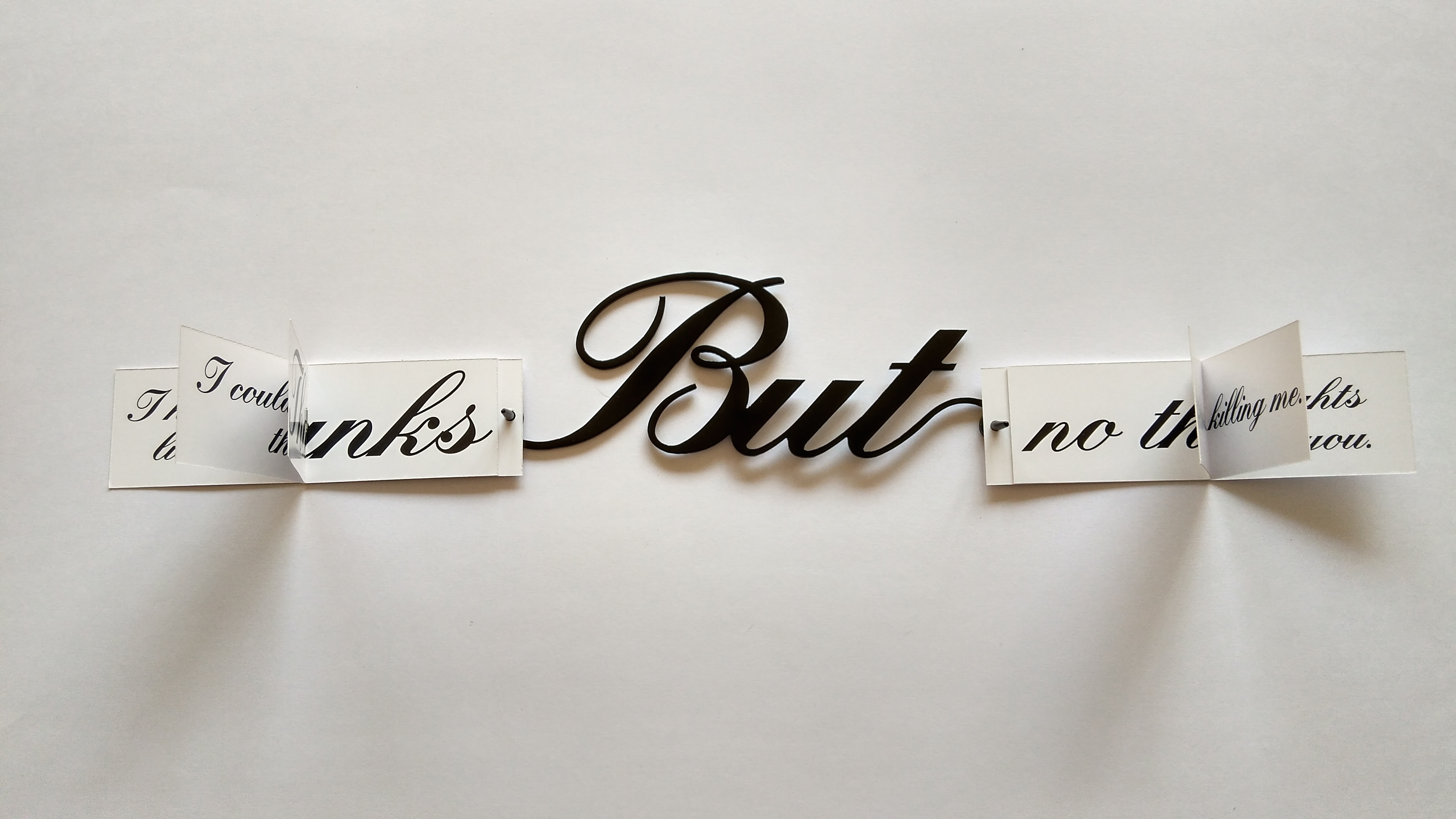 The But Book, Priya Pereira, mixed media, 2016 (purchased by The Brotherton Library, University of Leeds, 2017)PROGRAMME(times may vary)Registration: 12-12.50pm  (Coffee & tea)1-1.30pm  Artists’ Books: Future Potentials / Future LegaciesDr Chris Taylor, Co-Director of PAGES and Senior Lecturer, School of Fine Art, History of Art & Cultural Studies, University of Leeds will consider the role of the institutional collection in exploiting and preserving the artists’ book as primary medium within art practice.1.30-2.15pm  Dora García: These books are alive; they spoke to me! Zöe Sawyer, Curator, The Tetley, Leeds will highlight the challenges of curating books, reading and performance within the context of an exhibition.2.15-3pm  ‘Notes for a Performance – Re visioning a Ritual’: Re enacting unknown histories and the gaps betweenLouise Adkins, artist and Senior Lecturer, Manchester School of Art, and Amanda Burton Scholar: practice-led PhD, School of Fine Art, History of Art & Cultural Studies, University of Leeds will be discussing her new work for the forthcoming exhibition Made in Translation at the Portico Library, Manchester.3-3.20pm: Break3.30-4.15pm As and from the library: five artists' books John McDowall, artist and Co-Director of PAGES, and Amanda Burton Scholar: practice-led PhD, School of Fine Art, History of Art & Cultural Studies, University of Leeds presents book works which embody serendipitous paths of reading from shelf to shelf and book to book, and that may be thought of as libraries in and of themselves.4.15-5pm  Round Table, convened by Chris TaylorIn reflecting on the present, how do we utilise the collection in order to reconnect with the past and consider our future?Panel members: Louise Adkins, Joanne Fitton (Head of Special Collections, Brotherton Library), Rhiannon Lawrence-Francis (Special Collections – Rare Books), John McDowall, Zöe Sawyer and Nigel Walsh (Curator of Contemporary Art, Leeds Art Gallery). 5-6pm  Exhibition and refreshments: Future Legacies: Collections, Collecting and Artists’ Books, Stanley & Audrey Burton GalleryRelated exhibitions currently on show in Leeds:Dora García: These books are alive; they spoke to me! and PAGES: Future Present, The Tetley (Daily 10am–5pm, Wed till 8pm)
Artists’ Books in the Henry Moore Institute Research Library, Henry Moore Institute(Mon-Sat 10am-5.30pm, Wed till 8.00pm, Sun1-5pm)Future Legacies: Collecting, Collections and Artists’ Books, Stanley & Audrey Burton Gallery, University of Leeds (Mon 1-5pm, Tue-Sat 10am-5pm)
Contact with Third Parties (Inventory), Patrick Ward, ‘The Fold’ series, Project Space, School of Fine Art, History of Art & Cultural Studies, University of Leeds (Tue-Sat 11am-5pm)An illustrated catalogue, PAGES: Future Potentials / Future Legacies, covering all exhibitions is available from the Stanley & Audrey Burton Gallery and The Tetley, priced £6.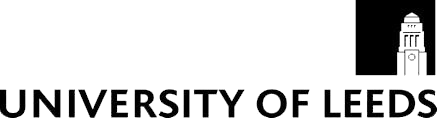 With support from the Centre for Practice-led Research in the Arts (CePRA)